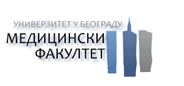 УНИВЕРЗИТЕТ У БЕОГРАДУ-МЕДИЦИНСКИ ФАКУЛТЕТНа основу чл. 4  Правилника о спровођењу студија здравствених специјализација и ужих специјализација на Медицинском факултету у Београду, р а с п и с у ј еК   О   Н   К   У   Р   С  ЗА УПИС НА СПЕЦИЈАЛИЗАЦИЈЕ(октобарски  уписни рок 2020/2021. године)За  докторе медицине:1. Интерна медицина2. Интернистичка онкологија 3. Инфектологија4. Педијатрија5. Неурологија6. Психијатрија 7. Дечја неурологија8. Дечја и адолесцентна психијатрија9. Дерматовенерологија10.Општа хирургија11.Абдоминална хирургија12.Васкуларна хирургија13.Кардиохирургија14.Грудна хирургија15.Ортопедска хирургија и трауматологија16.Дечја хирургија17.Неурохирургија18.Пластична, реконструктивна и естетска хирургија19.Палијативна медицина20.Максилофацијална хирургија21.Анестезиологија, реаниматологија и интензивна терапија22.Урологија23.Гинекологија и акушерство24.Оториноларингологија25.Офталмологија26.Физикална медицина и рехабилитација27.Радијациона онкологија28.Радиологија29.Нуклеарна медицина30.Патологијa31.Судска медицина32.Хигијена33.Епидемиологија34.Медицинска микробиологија35.Социјална медицина36.Медицина рада37.Општа медицина38.Клиничка биохемија39.Клиничка фармакологија40.Имунологија41.Ургентна медицина42.Лабораторијска медицина43.Спортска медицина44.Трансфузијска медицина45.Медицинска статистика и информатикаЗа здравствене сараднике:                                                                                                                                                                                                                                                                                                                                                                                                                                                                                                                                                                                                                                                                                                                                                                                                                                                                                                                                                                                                                                                                                                                                                                                                                                                                                                                                                                                                                                                                                                                                                                                                                                                                                                                                                                                                                                                                                                                                                                                                                                                                                                                                                                                                                                                                                                                                                                                                                                                                                                                                                                                                                                                                                                                                                                                                                                                                                                                                                                                                                                                                                                                                                                                                                                                                                                                                                                                                                                                                                                                                                                                                                                                                                                                                                                                                                                                                                                                 46.Медицинска психологија47.Медицинска физикаУслови Конкурса су:-завршен  Медицински факултет однсно одговарајући Факултет за здравствене сараднике-положен стручни испит-Решење Министарства здравља Републике Србије о одобреној специјализацији или одобрење Медицинског факултета о одобреној специјализацији за лекаре који не обављају здравствену делатност у установама у јавној својини или не обављају здравствену делатност у Републици Србији..КОНКУРС ТРЕБА ПРИЛОЖИТИ:пријава (на сајту или се добија  у Служби);оверену фотокопију дипломе о завршеном факултету;потврду о средњој оцени уколико није наведена у дипломи;за лекаре који су Медицински факултет завршили ван Србије, доказ о  нострификацији дипломе или потврда Универзитета да је предата документација за признавање дипломе;оверену фотокопију Уверења о положеном стручном испиту;оверену фотокопију решења Министарства  здравља Републике Србије о одобреној специјализацији;  фотокопију извода из матичне књиге рођених;фотокопијју личне карте (ако је чипована-очитана)две фотографије;за запослене потврда установе да сноси трошкове специјализације доказ о уплати трошкова уписнине у износу од 58.000,00  динара (трошкови уписнине се уплаћују на текући  рачун Медицинског факултета, а на основу претходно издатог рачуна)Страни држављани уплаћују износ од 960 еура у динарској противвредности (трошкови уписнине се уплаћују на текући рачун Медицинског факултета, а на основу претходно издатог рачуна)Поред наведених докумената, до преузимања индекса и упута за обављање специјалистичког стажа  незапослени здравствени радници  обавезни су да приложе и:доказ да су здравствено осигурани (фотокопија здравствене књижице)извештај о предходном лекарском прегледу,  за упис на гране медицине  где  постоји повећан ризик издат од Службе медицине рада (Правилник о предходном и периодичном прегледу на радним местима са повећаним ризиком Сл.Гласник РС, бр.120/2007 и 93/97)За стране држављане којима је Медицински факултет одобрио упис на специјализацију доносно лекаре који не обављају здравствну делатност у Републици Србији потребно је доставити:Попуњен индекс и пријаву2 фотографијеДоказ о пријави- дозволи боравка у Републици Србији;Доказ да је здравствено осигуран;Копија пријаве стана;Копија путне исправе;Потрврда да је студент похађао или похађа курс српског језика на акредитованој установи (Филолошки факултет, Институт за стране језике а.д. и Институт Ђуро Салај).Доказ о уплати школаринеПоред наведених докумената, до преузимања индекса и упута страни држављани обавезни су да приложе и :доказ да су здравствено осигурани (фотокопија здравствене књижице)извештај о предходном лекарском прегледу,  за упис на гране медицине  где  постоји повећан ризик, издато од Службе медицине рада (Правилник о предходном и периодичном прегледу на радним местима са повећаним ризиком Сл.Гласник РС, бр  93/9 7и 120/2007)Избор кандидата  врши се на предлог одговарајуће Катедре за специјалистичку наставу а на основу расположивог броја  слободних места. Рангирање се врши на основу : просечне оцене остварене током студија кандидата, дужине студирања, интервјуа-процене способности и евентуално додатних критеријума (нпр. очног прегледа за специјализацију офталмологије и сл. ).Специјализација почиње даном уписа на Медицински факултет, а завршава се по савладаним вештинама и положеним колоквијумима утврђеним планом и програмом специјализације односно полагањем специјалистичког испита.	Пријаве по Конкурсу примају се  од  19.октобра  do 29. Октобра  2020.године    у Служби за последипломску наставу Медицинског факултета, Др Суботића бр. 8,  други спрат,  од 9 до 13 часова.	Документациј са може послати и путем поште на адресу Медицинског факултета у Београду, Др Суботића бр.8.Непотпуне и не благовремене  пријаве се неће разматрати.